ПаспортМКОУ «Сергокалинская СОШ №2» Общая информацияОбщая информацияНазвание общеобразовательного учреждения (по уставу)Название общеобразовательного учреждения (по уставу)Муниципальное казенное общеобразовательное учреждение «Сергокалинская СОШ №2»Тип и вид общеобразовательного учрежденияТип и вид общеобразовательного учрежденияОбщеобразовательное казенное учреждениеОрганизационно-правовая формаОрганизационно-правовая формаНекомерческая УчредительУчредительАдминистрация МО «Сергокалинский район»Год основанияГод основания1988Последняя дата проведения капитального ремонтаПоследняя дата проведения капитального ремонтаНе проводилсяЮридический адресЮридический адрес368510 РД Сергокалинский район с.Сергокала ул.М.Нурбагандова,27ТелефонТелефон8903 429 66 55ФаксФаксЕ – mailЕ – mailLizey88@ mail.ru  Адрес сайта в ИнтернетеАдрес сайта в ИнтернетеДолжность руководителяДолжность руководителяДиректорФамилия, имя, отчество руководителяФамилия, имя, отчество руководителяНурбагандов Нурбаганд МагомедовичБанковские реквизитыБанковские реквизитыИННИНН0527002860	БИКБИК048209001Свидетельство о регистрации (номер, дата выдачи, кем выдано)Свидетельство о регистрации (номер, дата выдачи, кем выдано)№1020502335127 от 21.11.2011г. Межрегиональная налоговая инспекция                №6 по г.ИзбербашЛицензия (дата выдачи, номер, кем выдана)Лицензия (дата выдачи, номер, кем выдана)24.01.2017 №8868, Министерство образования и науки РДАккредитация (дата выдачи, номер, кем выдана)Аккредитация (дата выдачи, номер, кем выдана)22.06.2017 №6647, Министерство образования и науки РДСЭЗ на образовательную деятельность (номер и дата)СЭЗ на образовательную деятельность (номер и дата)05.02.01.000.М.000180.09.06                                          от 16.09.2006 г.СЭЗ на медицинскую  деятельность (номер и дата)СЭЗ на медицинскую  деятельность (номер и дата)Договор на вывоз ТБО (№, дата и с кем)Договор на вывоз ТБО (№, дата и с кем)Договор на дезинфекцию (№, дата и с кем)Договор на дезинфекцию (№, дата и с кем)Договор на проведение медицинских осмотров работников (№ , дата и с кем)Договор на проведение медицинских осмотров работников (№ , дата и с кем)Наличие ППК (программы производственного контроля)Наличие ППК (программы производственного контроля)Структура общеобразовательного учрежденияСтруктура общеобразовательного учрежденияВодоснабжение (централизованное, привозное)Водоснабжение (централизованное, привозное)Централизованное Канализация: -централизованная/ выгребная яма - выгребная яма герметичная /не герметичная Канализация: -централизованная/ выгребная яма - выгребная яма герметичная /не герметичная ЦентрализованнаяСанитарные узлыСанитарные узлыСанитарные узлы-надворные/ внутренние -количество сан-тех оборудования в санузлах для мальчиков (унитазов, раковин для мытья рук )Состояние санитарного узла (водоснабжения есть/нет, утепление, количество)Надворные Надворные надворные/ внутренниеколичество сан-тех оборудования в санузлах для девочек (унитазов, раковин для мытья рук)Состояние санитарного узла (водоснабжения есть/нет, утепление)Надворные Надворные Отопление централизованное/ печноеЦентрализованноеЦентрализованное Освещение -лампы накаливания-люминесцентные-энергосберегающиеЛампы накаливанияЛюминесцентныеЛампы накаливанияЛюминесцентныеМедицинский кабинет (фото кабинета)Медицинский кабинет (фото кабинета)Медицинский кабинет (фото кабинета)-есть медицинский кабинет /отсутствует (договор с ФАП, название, № и дата)-соответствует СанПиН/ не соответствует  (оценка Роспотребнадзора)Есть 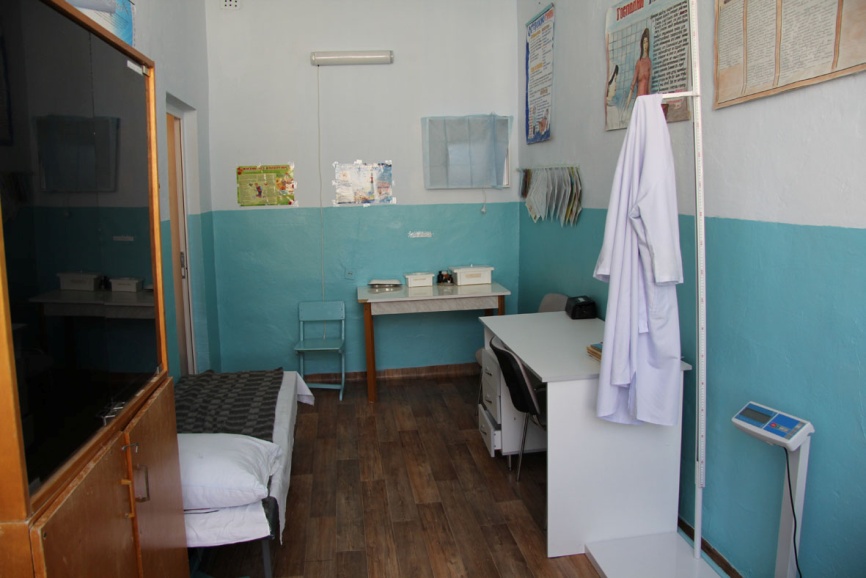 Соответствует Есть Соответствует Спортивный зал (фото)Спортивный зал (фото)Спортивный зал (фото)-есть спортивный зал /отсутствует -соответствует СанПиН/ не соответствует  (оценка Роспотребнадзора)- есть душевые/ отсутствуют душевые-есть раздевальные/ отсутствуют раздевальные -есть спортивный зал /отсутствует -соответствует СанПиН/ не соответствует  (оценка Роспотребнадзора)- есть душевые/ отсутствуют душевые-есть раздевальные/ отсутствуют раздевальные Есть Соответствует Нет Есть 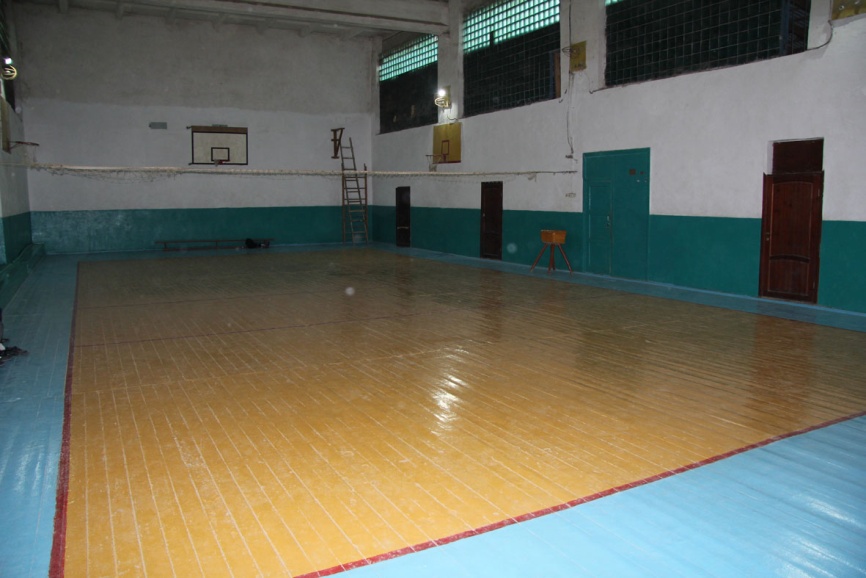 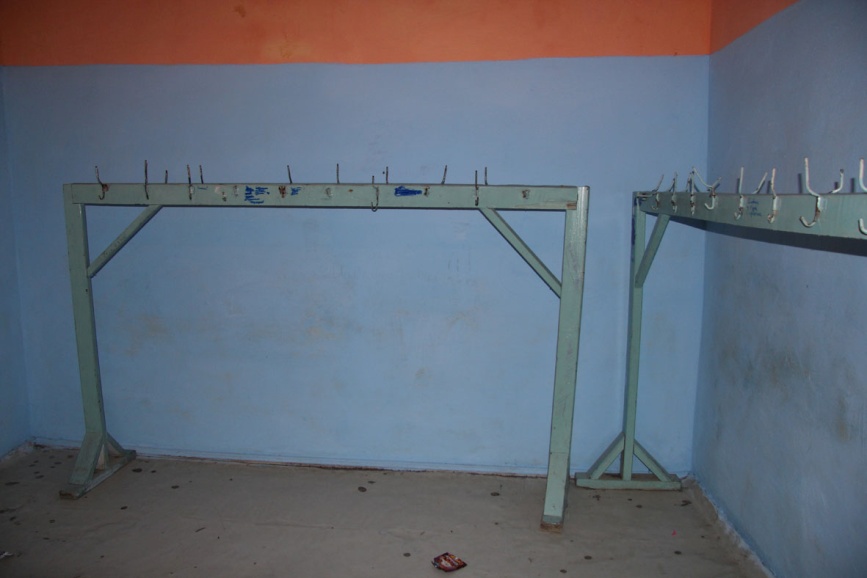 Спортивные площадки (фото общий вид)-оснащениеСпортивные площадки (фото общий вид)-оснащениеОснащение 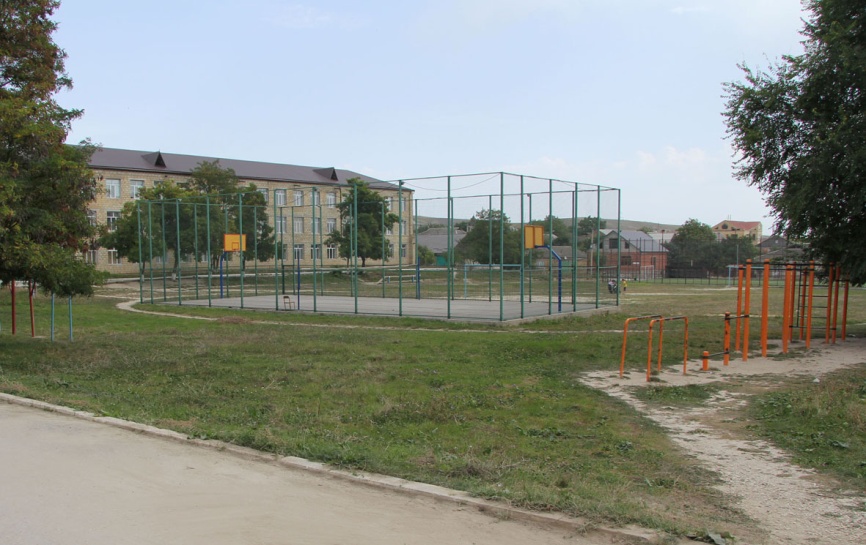 Пищеблок (общий вид фото цехов,  и помещений, обеденного зала) Пищеблок (общий вид фото цехов,  и помещений, обеденного зала) Пищеблок (общий вид фото цехов,  и помещений, обеденного зала) 1. Тип -работает на сырье- работает на полуфабрикатах- работает буфет -раздаточная1. Тип -работает на сырье- работает на полуфабрикатах- работает буфет -раздаточнаяНа сырье 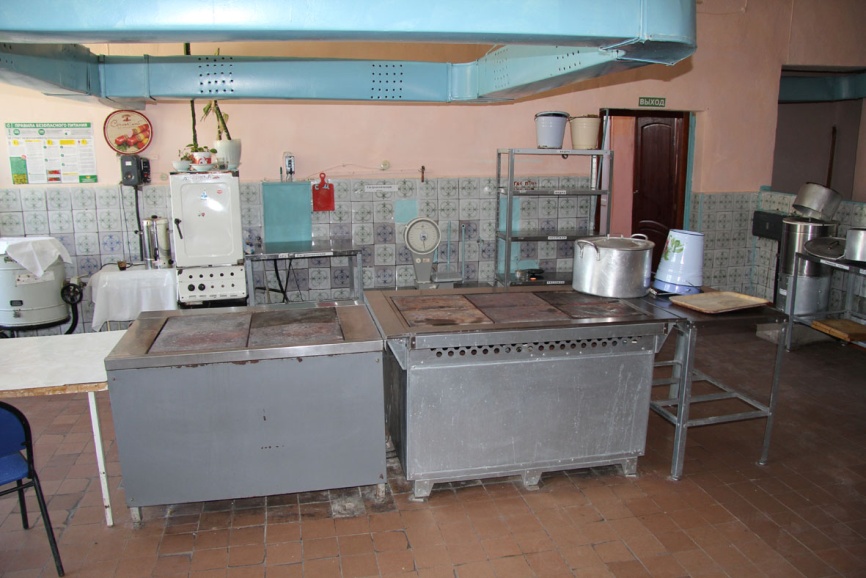 2. Оснащение пищеблока (шт) -количество моек-, столов с гигиеническим покрытием-, печка-, духовой шкаф-, стеллажи-, разделочный инвентарь (доски/ножи) -, комплектов посуды-, холодильники-3. Складские помещения (для сыпучих 2. Оснащение пищеблока (шт) -количество моек-, столов с гигиеническим покрытием-, печка-, духовой шкаф-, стеллажи-, разделочный инвентарь (доски/ножи) -, комплектов посуды-, холодильники-3. Складские помещения (для сыпучих моек -5шт., электропечек-2шт., духовой шкаф-1шт.,стеллажи-4 шт,. раздел.доски- 4 шт /ножей - 6 шт., комплектов посуды-220 шт.,холодильника- 3шт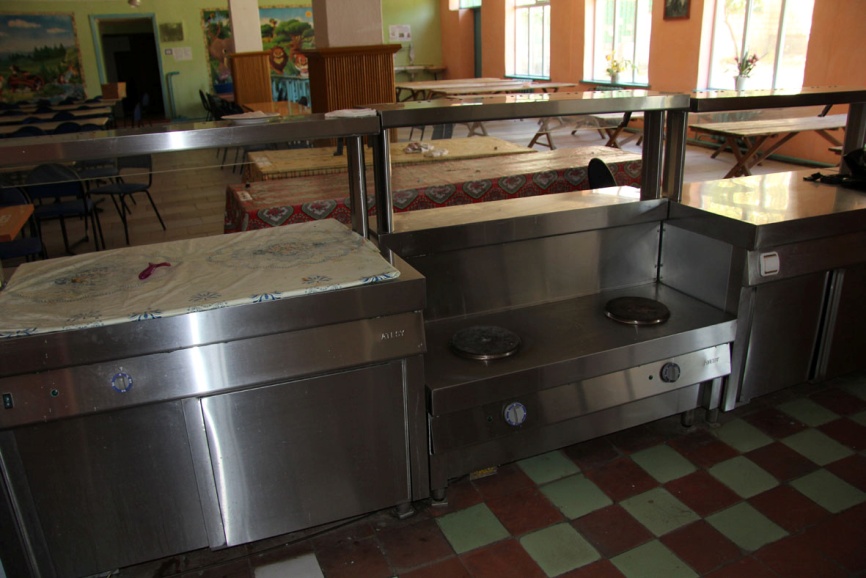 продуктов, овощехранилище)Количество стеллажей, поддоновпродуктов, овощехранилище)Количество стеллажей, поддонов1 стеллаж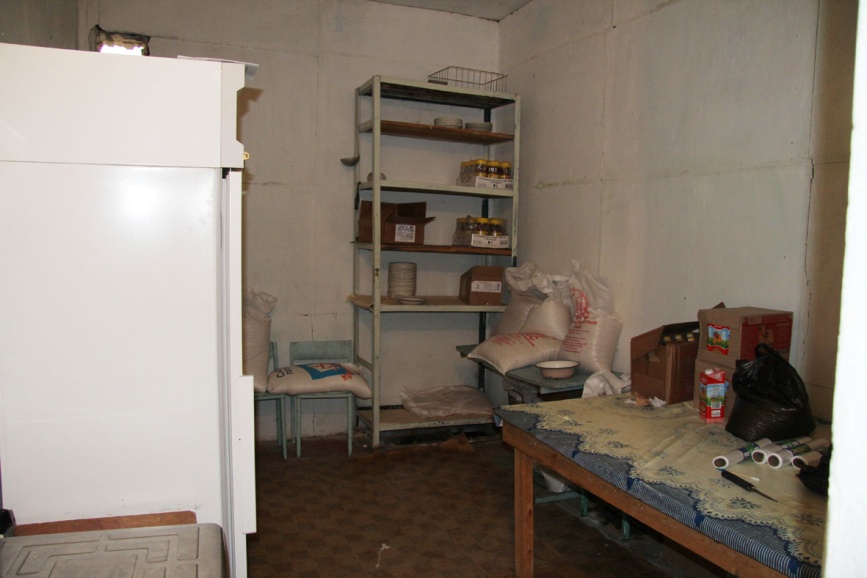 3. Обеденный зал-количество посадочных мест-количество раковин для мытья рук 3. Обеденный зал-количество посадочных мест-количество раковин для мытья рук 2104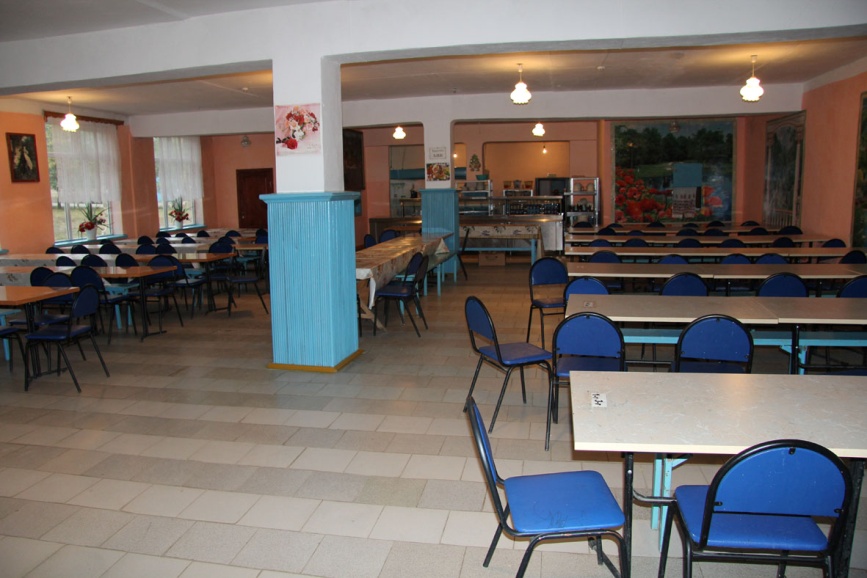 Технологическая оснащенность (фото кабинета информатики)-Количество персональных компьютеров, Технологическая оснащенность (фото кабинета информатики)-Количество персональных компьютеров, 20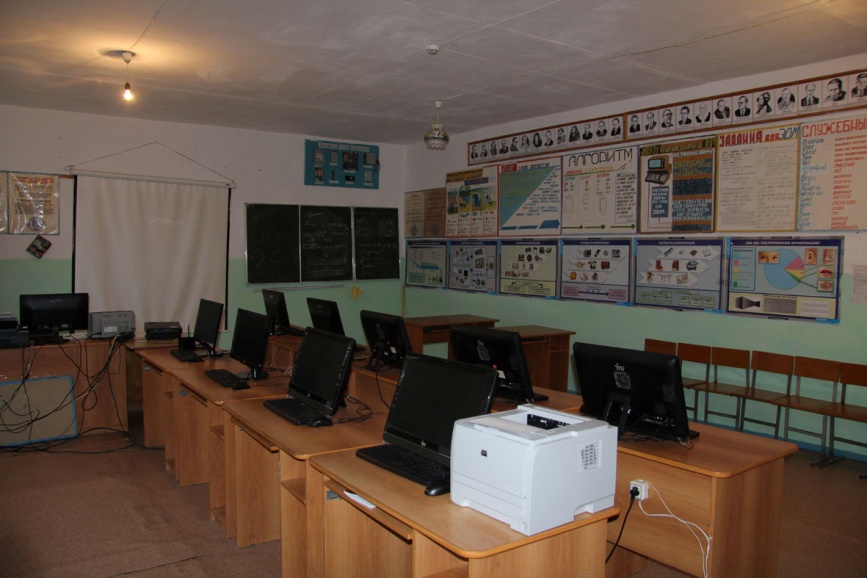 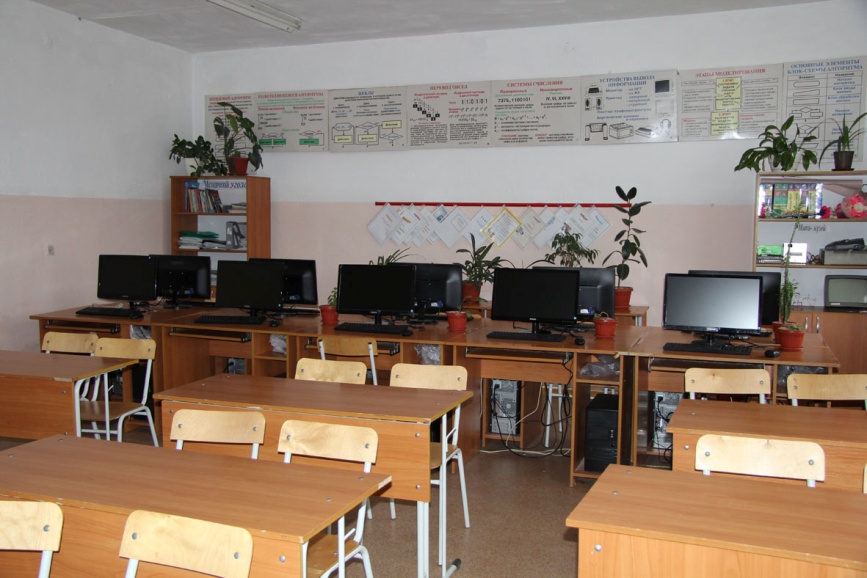 Библиотека -количество местБиблиотека -количество местЕсть 20Пришкольная территория  (фото общее)Пришкольная территория  (фото общее)Пришкольная территория  (фото общее)-физкультурно-спортивная зона-хозяйственная зона-физкультурно-спортивная зона-хозяйственная зона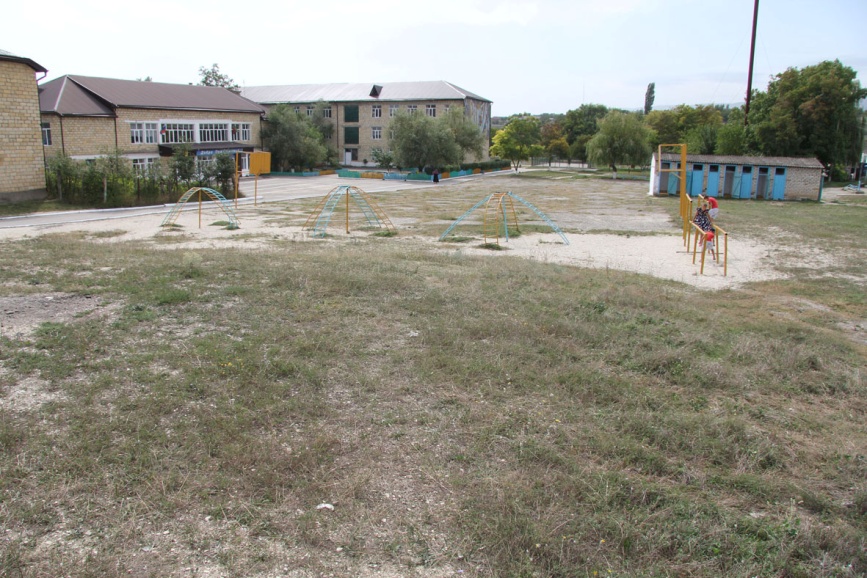 Оснащение муроконтейнерной площадки Количество баков (с крышками)Наличие трехстороннего огражденияОснащение муроконтейнерной площадки Количество баков (с крышками)Наличие трехстороннего ограждения2 бака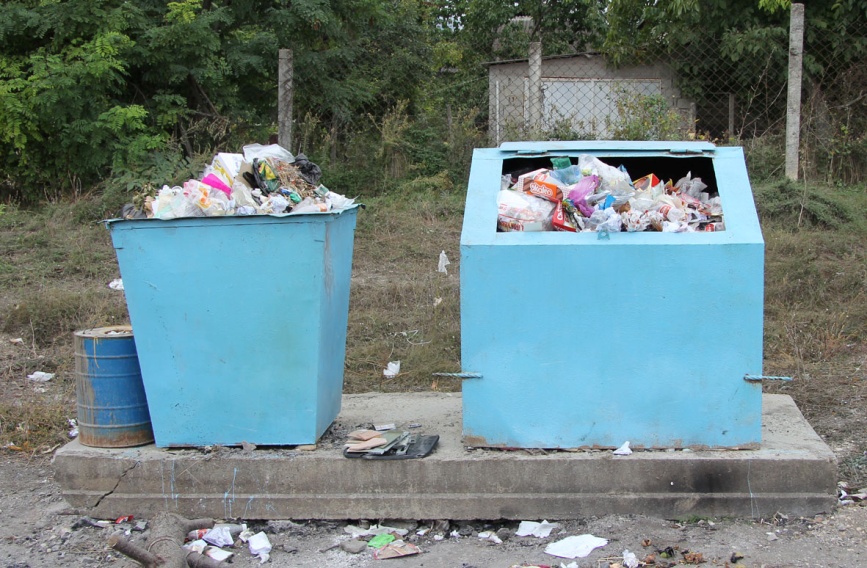 Ученическая мебель (общее фото)Ученическая мебель (общее фото)Ученическая мебель (общее фото)Для 1-4 классов-имеет регулятор наклона- не имеет-соответствует требованиям /нуждается в заменеДля 1-4 классов-имеет регулятор наклона- не имеет-соответствует требованиям /нуждается в заменеНе имеетНуждается в замене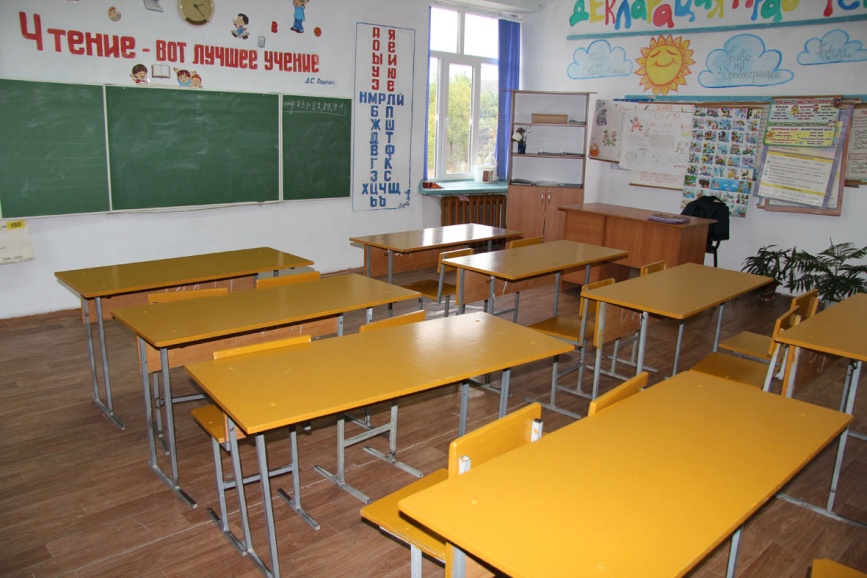 Для 5-11 классов  соответствует /нуждается в заменеДля 5-11 классов  соответствует /нуждается в заменеНуждается в замене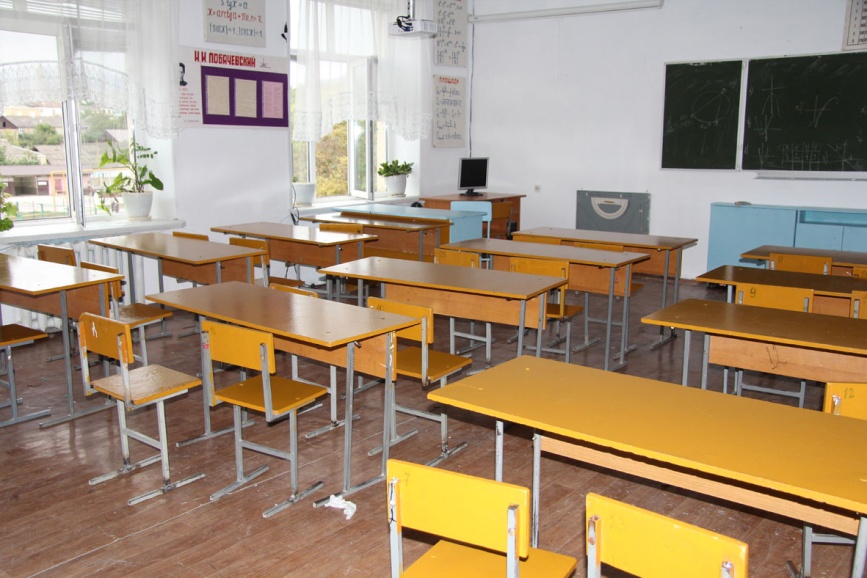 Кабинет труда (общее фото)Кабинет труда (общее фото)Кабинет труда (общее фото)Для мальчиков  (слесарные/столярные)Оснащение Для мальчиков  (слесарные/столярные)Оснащение СлесарныеСтолярные  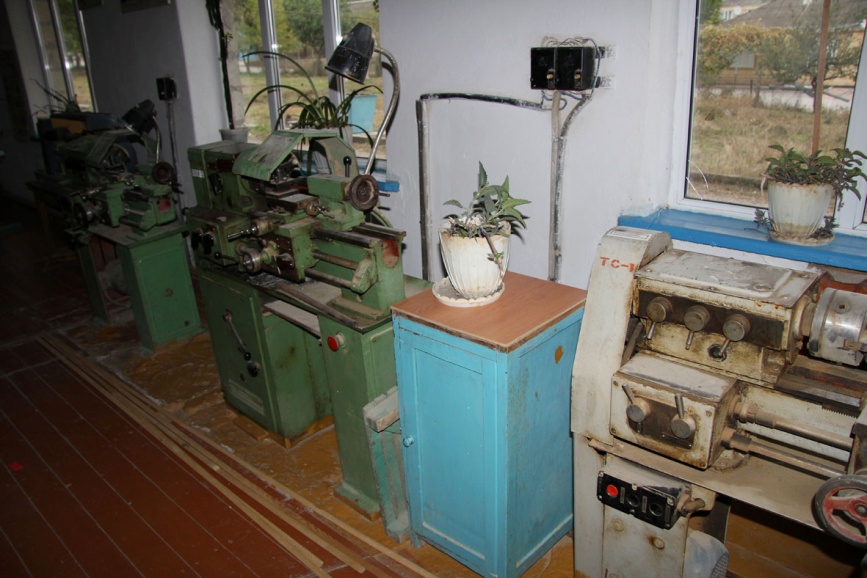 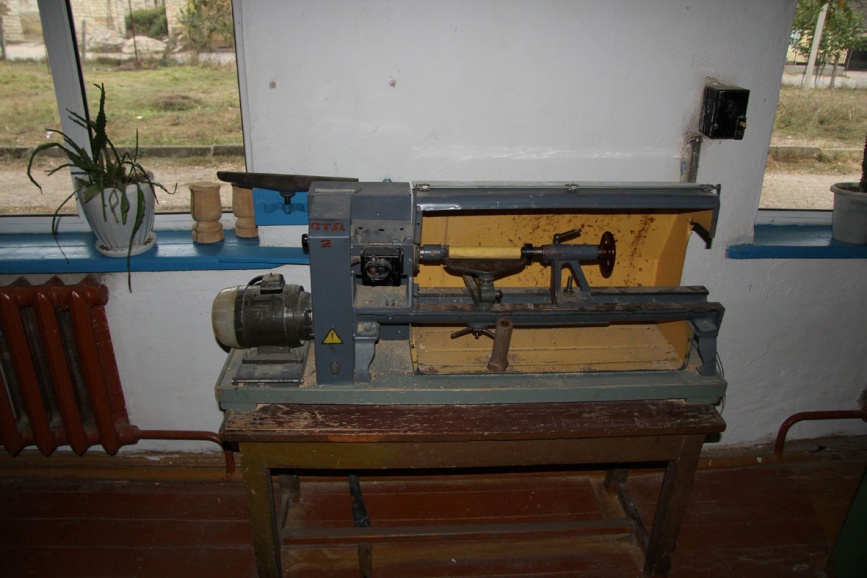 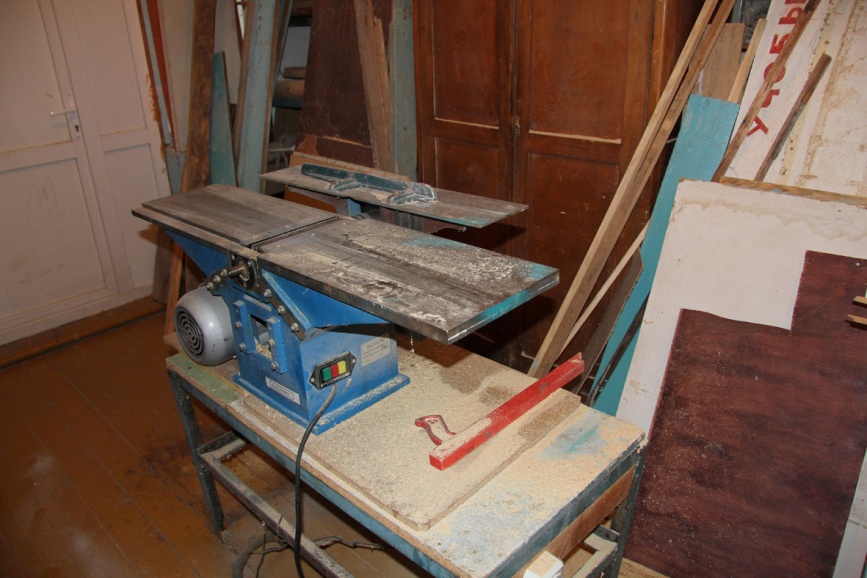 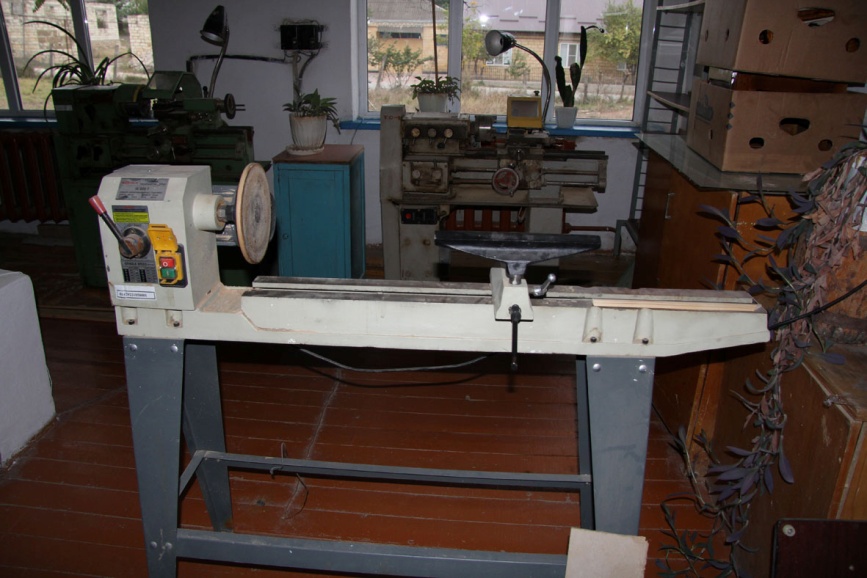 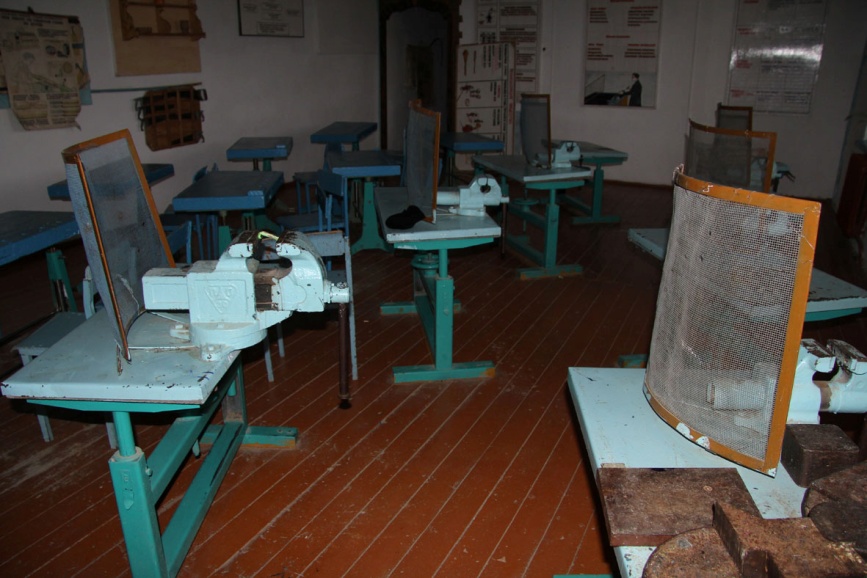 Для девочек (домоводство)Оснащение Для девочек (домоводство)Оснащение Оснащен необходимым инвентарем и приборами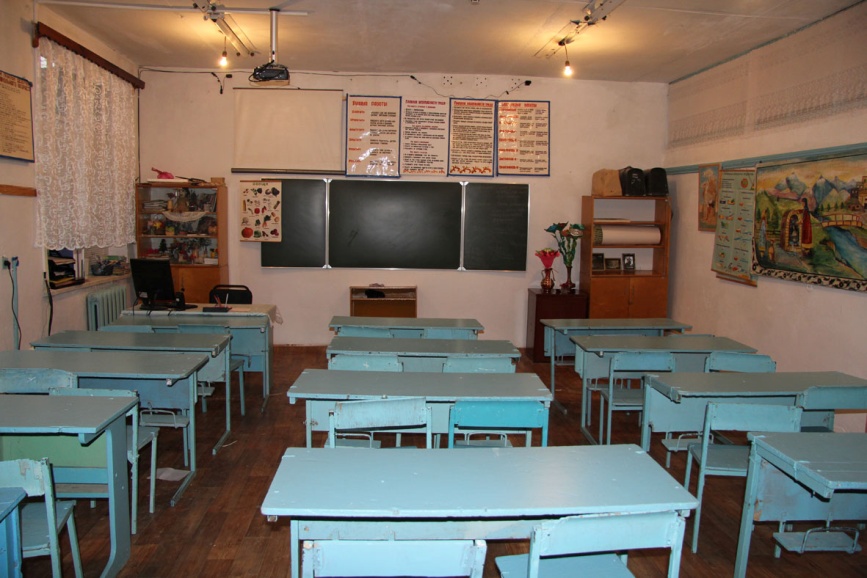 Профильные кабинеты (фото общее)Профильные кабинеты (фото общее)Профильные кабинеты (фото общее)Кабинет химии (оснащение) демонстрационный стол, вытяжной шкаф, Кабинет химии (оснащение) демонстрационный стол, вытяжной шкаф, Оснащен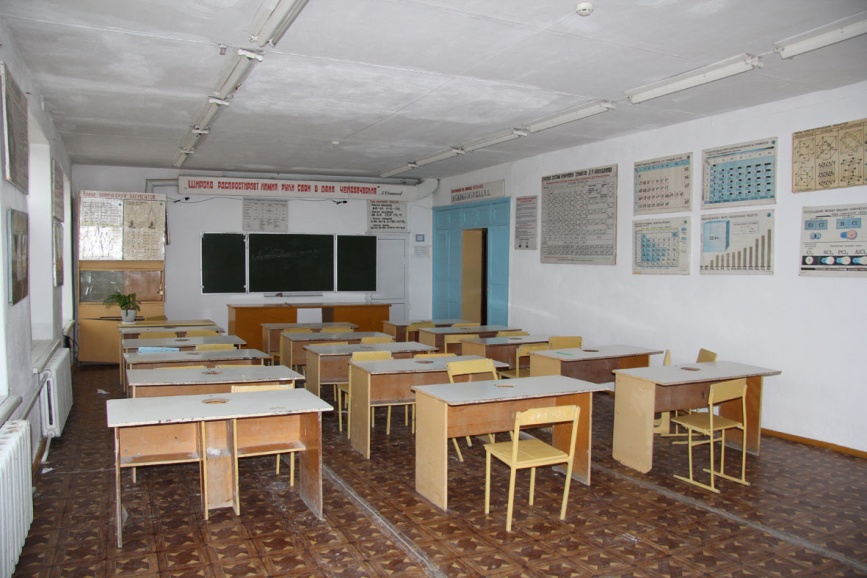 Кабинет физики (оснащение)демонстрационный стол, вытяжной шкаф,Кабинет физики (оснащение)демонстрационный стол, вытяжной шкаф,Оснащен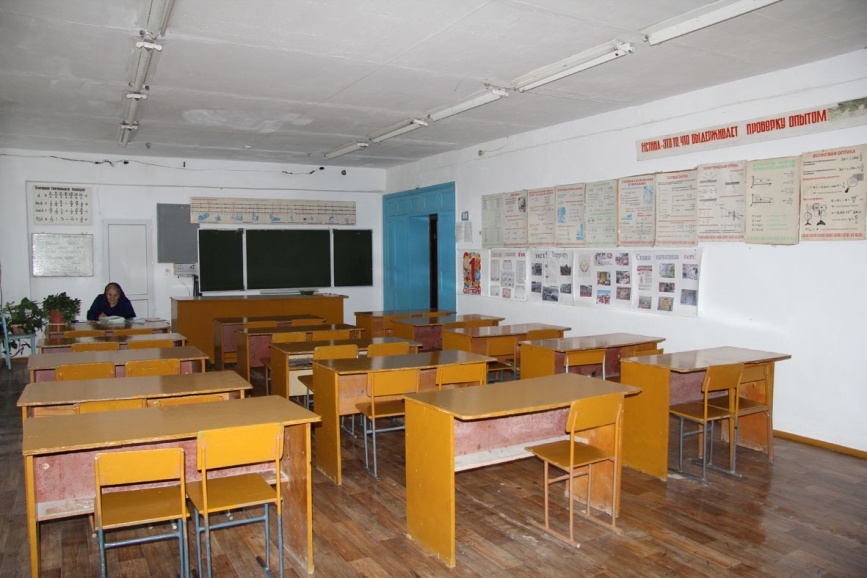 Необходимо приобрести (количество) в соответствии с СанПиНУченических парт-Досок ученических-Оборудование в пищеблок (перечислить)Оборудование в медицинский кабинет  (перечислить)Необходимо приобрести (количество) в соответствии с СанПиНУченических парт-Досок ученических-Оборудование в пищеблок (перечислить)Оборудование в медицинский кабинет  (перечислить)26512Электрическая плита, посуда, стаканы, кастрюлиНеобходимо провести ремонт (реконструкцию) по замене покрытия полов, стен и потолка, замене окон , ревизия освещенности и т.д.Перечислить кабинеты/помещения и мероприятия Необходимо провести ремонт (реконструкцию) по замене покрытия полов, стен и потолка, замене окон , ревизия освещенности и т.д.Перечислить кабинеты/помещения и мероприятия Да Математики,русского языка, родного языка, химии, биологии, истории,ИКТ,географии, иностранного языка, музыки, ОБЖ, технологии.Количество административных работниковКоличество административных работников8Количество вспомогательного персонала (не педагогов)Количество вспомогательного персонала (не педагогов)89Общее количество педагогических работников:Общее количество педагогических работников:Из них совместителей:Из них совместителей:УченикиУченикиОбщее количество учащихся:Общее количество учащихся:854из них учащихся начальной школыиз них учащихся начальной школы373учащихся основной школыучащихся основной школы385учащихся средней полной школыучащихся средней полной школы96Поставщик пищевых продуктов -ИННОГРН-Адрес-Наименование ЮЛ (ФИО ИП)-примерное меню согласовано Роспотребнадзором / не согласованоПоставщик пищевых продуктов -ИННОГРН-Адрес-Наименование ЮЛ (ФИО ИП)-примерное меню согласовано Роспотребнадзором / не согласованоОО »Мурад»05270048681060548002723РД,Сергокалинский район, с.Сергокала, ул.Буйнакского,2Динбагандов Басир АбдуллаевичСогласовано 